1822Como era a vida no Brasil no século 19?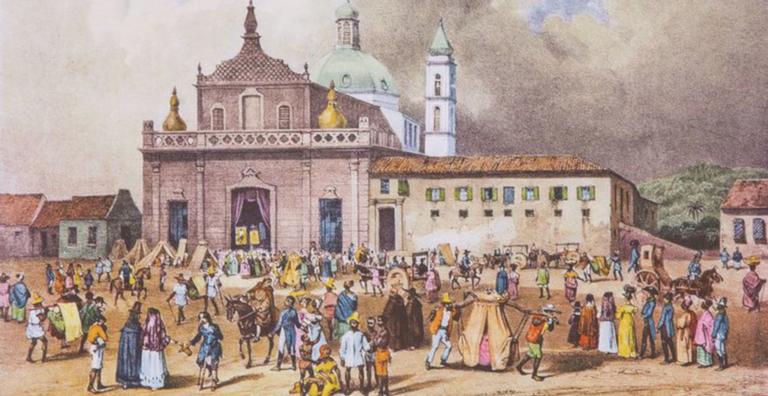 Em 1808, a Família Real Portuguesa chegou ao Brasil, fugindo das tropas do líder francês Napoleão Bonaparte. O Brasil se tornou sede da Coroa Portuguesa e uma série de mudanças passaram a ocorrer em nosso país. O Brasil ganhou mais autonomia – surgiram as primeiras fábricas e instituições brasileiras, como bolsa de valores locais e um banco nacional. As fazendas se modernizaram e as cidades se desenvolveram, atraindo imigrantes.Questão 1	Leia esta sentença do parágrafo acima: 	A sentença mostra que, com a vinda da família Real ao Brasil:houve um desenvolvimento econômico e social.Napoleão Bonaparte veio junto com a família Real portuguesa. fábricas foram fechadas por falta de dinheiro.  os brasileiros se mudaram para as fazendas. Copie um trechinho que comprove sua escolha. Os escravos trabalhavam em grandes propriedades rurais e em minas de ouro. Os homens eram responsáveis pelas tarefas mais difíceis e perigosas. Já as mulheres exerciam atividades domésticas. Os escravos comiam alimentos de má qualidade, dormiam na senzala (galpão úmido e escuro) e recebiam castigos físicos. Em 1850, o imperador Dom Pedro II proibiu o tráfico de escravos. Aos poucos, os imigrantes europeus chegaram ao país e substituíram os escravos. A escravidão no Brasil só terminou em 1888.Questão 2Quais palavras do texto ajudam a compreender melhor o título do texto?Escravos, rurais, ouro. Dormiam em senzala, atividades domésticas, castigos. Chegada dos imigrantes, Brasil, escravidão Propriedades, mulheres, imperador. Explique sua escolha. A higiene corporal era feita por meio da lavagem de algumas partes do corpo. Um jarro de boca estreita era utilizado para as pessoas lavarem o rosto e as mãos de manhã. O costume era de tomar banho cerca de cinco vezes por ano, quando as roupas de baixo eram trocadas. O banho era feito em uma tina (tipo de bacia). As casas não tinham banheiros e suas necessidades eram feitas nos quintais, em um buraco no chão, ou em penicos. O conteúdo era recolhido por um escravo durante a noite e jogado em terrenos baldios ou no mar.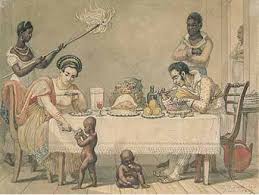 Questão 3Na frase “As casas não tinham banheiros e suas necessidades eram feitas nos quintais, em um buraco no chão, ou em penicos.”, a palavra em negrito de refere:às roupas de baixo.		(C) às pessoas. às casas. 				(D) à higiene corporal. 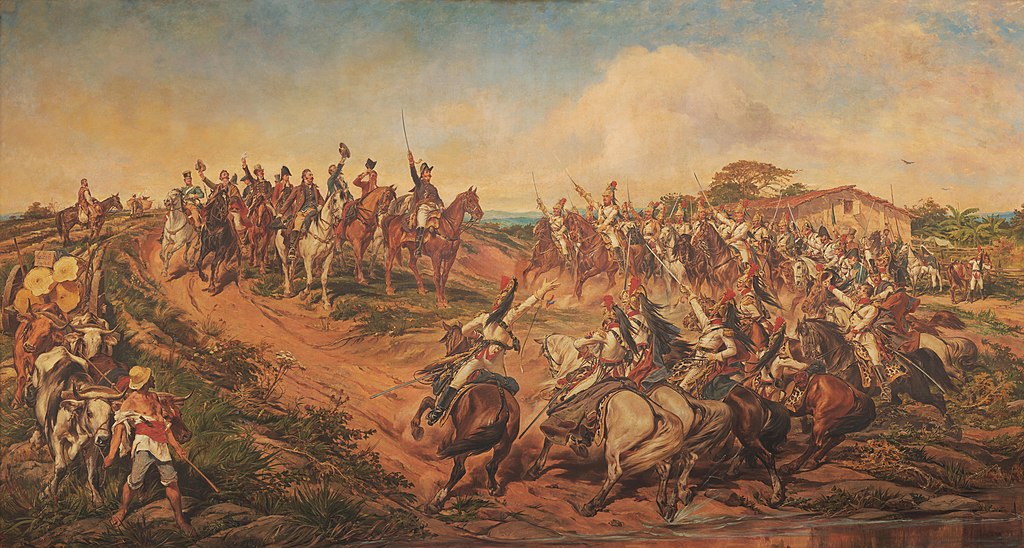 Independência ou Morte, por Pedro Américo, óleo sobre tela, 1888. Exposta no Museu Paulista.Questão 4	Observe a tela pintada por Pedro Américo. 	Escreva 3 perguntas sobre o conteúdo da pintura. O meio de transporte mais utilizado era a montaria em cavalos e burros. Com a chegada da família real, as pessoas passaram a usar com mais frequência os veículos de rodas puxados por animais, como as seges. Elas tinham duas ou quatro rodas, uma cortina de couro e vidraças. A sege era utilizada para percorrer distâncias maiores ou em ocasiões especiais. As cadeirinhas também eram muito comuns – eram um tipo de cabine carregadas por escravos. Elas variavam de modelo de acordo com as posses do proprietário: os mais ricos encomendavam modelos luxuosos, com paredes decoradas.Questão 5Escreva os nomes dos meios de transporte da época. 123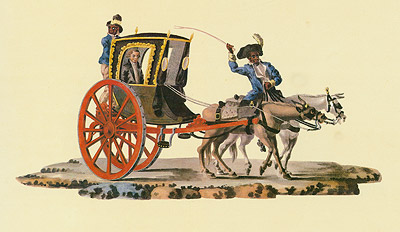 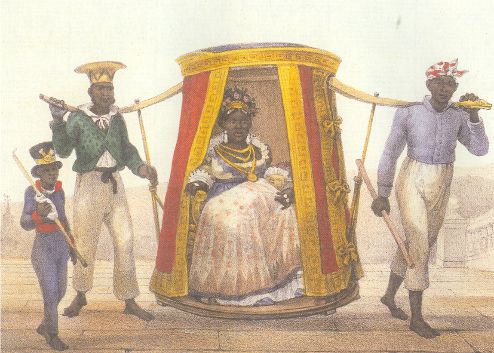 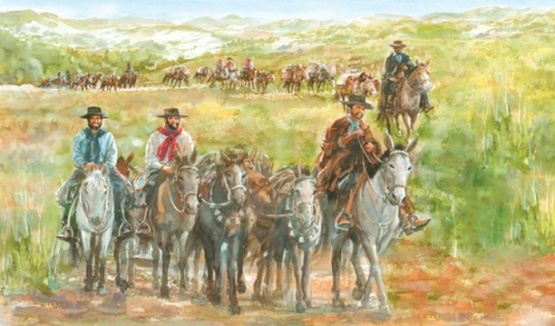 